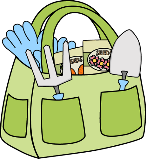 Members of the School Grounds KeepersMembers of the School Grounds KeepersMembers of the School Grounds KeepersMembers of the School Grounds Keepers P7- Zhang Francois, Aydin, Innaya, Callum, Robin, ZaighanP5 – Cameron, Isabella, Elliott, Ben, Reese, Sorrel, Harris, George, Zach, Harry, Mikey, Ruaraidh, Selena, Hana, Rory, Charlie, Riley, Heidi, Zia and Georgia.P7 – Nathan, Niamh, Jaden, Euan, Fatima, Hannan P3 – Kyle, Anna, Emily Rose, Woody, Zac, Thea, Abbie, Brody, Fergus, Megan, Ben, Callan, Grace, Charlotte, Finlay, Ross, Emma, Nayel, Emily, Marley, Samuel, Lilly, Wenhao, Ally, Max, Annie, Harris, Luka, Iona, Myla. P7- Zhang Francois, Aydin, Innaya, Callum, Robin, ZaighanP5 – Cameron, Isabella, Elliott, Ben, Reese, Sorrel, Harris, George, Zach, Harry, Mikey, Ruaraidh, Selena, Hana, Rory, Charlie, Riley, Heidi, Zia and Georgia.P7 – Nathan, Niamh, Jaden, Euan, Fatima, Hannan P3 – Kyle, Anna, Emily Rose, Woody, Zac, Thea, Abbie, Brody, Fergus, Megan, Ben, Callan, Grace, Charlotte, Finlay, Ross, Emma, Nayel, Emily, Marley, Samuel, Lilly, Wenhao, Ally, Max, Annie, Harris, Luka, Iona, Myla. P7- Zhang Francois, Aydin, Innaya, Callum, Robin, ZaighanP5 – Cameron, Isabella, Elliott, Ben, Reese, Sorrel, Harris, George, Zach, Harry, Mikey, Ruaraidh, Selena, Hana, Rory, Charlie, Riley, Heidi, Zia and Georgia.P7 – Nathan, Niamh, Jaden, Euan, Fatima, Hannan P3 – Kyle, Anna, Emily Rose, Woody, Zac, Thea, Abbie, Brody, Fergus, Megan, Ben, Callan, Grace, Charlotte, Finlay, Ross, Emma, Nayel, Emily, Marley, Samuel, Lilly, Wenhao, Ally, Max, Annie, Harris, Luka, Iona, Myla. P7- Zhang Francois, Aydin, Innaya, Callum, Robin, ZaighanP5 – Cameron, Isabella, Elliott, Ben, Reese, Sorrel, Harris, George, Zach, Harry, Mikey, Ruaraidh, Selena, Hana, Rory, Charlie, Riley, Heidi, Zia and Georgia.P7 – Nathan, Niamh, Jaden, Euan, Fatima, Hannan P3 – Kyle, Anna, Emily Rose, Woody, Zac, Thea, Abbie, Brody, Fergus, Megan, Ben, Callan, Grace, Charlotte, Finlay, Ross, Emma, Nayel, Emily, Marley, Samuel, Lilly, Wenhao, Ally, Max, Annie, Harris, Luka, Iona, Myla. Aims of the School Grounds Keepers Aims of the School Grounds Keepers Aims of the School Grounds Keepers Aims of the School Grounds KeepersPick up litter,Plant flowers at entrance to school and in the science Garden, vegetable patch in Science Garden Continue to use outdoor area (ECO garden)Bird feeders Targets: November – May 2022Targets: November – May 2022Targets: November – May 2022Targets: November – May 2022Create litter picking rota and implement as soon as possibleResearch what bulbs should be planted in which monthsStart planting and preparingHow we will achieve our targets  How we will achieve our targets  How we will achieve our targets  How we will achieve our targets  Research Measuring ExploringDo planning Plant Work as a group EvaluationEvaluationEvaluationEvaluationWe discovered Mrs Duffy’s group were already responsible for the upkeep of the flowers at the front entrance so this was taken off our agenda.The primary 7 children made the litter picking rota up until Christmas but unfortunately many children forgot to look at the rota and we therefore did not do our job. After the holidays a new rota was made and more children followed this.Next time we think if the rota was designed so we were working with our friends, we would be more enthusiastic. We also need to be responsible and make sure that we look at the rota so we don’t miss our turn.The primary 5 children used their ICT skills to research which bulbs were best to plant at which season. We were successful at this.Our teachers bought herbs for us to plant in the science garden.  First we got rid of all the stones that were currently in the raised bed.  Next we added fresh soil to the area. After that we made spaced out holes and Mr How guided us so we knew where to plant each herb.  We also prepared another area in the science garden and planted bamboo.  Finally we planted the herbs and we were #PROUD of ourselves.Next StepsWe need to make sure that we maintain the area and encourage others to look after our science garden.We will continue to have a litter picking rota.We will make some videos for a litter picking campaign and have these played during assembly to encourage a whole school approach to keeping our school tidy.We discovered Mrs Duffy’s group were already responsible for the upkeep of the flowers at the front entrance so this was taken off our agenda.The primary 7 children made the litter picking rota up until Christmas but unfortunately many children forgot to look at the rota and we therefore did not do our job. After the holidays a new rota was made and more children followed this.Next time we think if the rota was designed so we were working with our friends, we would be more enthusiastic. We also need to be responsible and make sure that we look at the rota so we don’t miss our turn.The primary 5 children used their ICT skills to research which bulbs were best to plant at which season. We were successful at this.Our teachers bought herbs for us to plant in the science garden.  First we got rid of all the stones that were currently in the raised bed.  Next we added fresh soil to the area. After that we made spaced out holes and Mr How guided us so we knew where to plant each herb.  We also prepared another area in the science garden and planted bamboo.  Finally we planted the herbs and we were #PROUD of ourselves.Next StepsWe need to make sure that we maintain the area and encourage others to look after our science garden.We will continue to have a litter picking rota.We will make some videos for a litter picking campaign and have these played during assembly to encourage a whole school approach to keeping our school tidy.We discovered Mrs Duffy’s group were already responsible for the upkeep of the flowers at the front entrance so this was taken off our agenda.The primary 7 children made the litter picking rota up until Christmas but unfortunately many children forgot to look at the rota and we therefore did not do our job. After the holidays a new rota was made and more children followed this.Next time we think if the rota was designed so we were working with our friends, we would be more enthusiastic. We also need to be responsible and make sure that we look at the rota so we don’t miss our turn.The primary 5 children used their ICT skills to research which bulbs were best to plant at which season. We were successful at this.Our teachers bought herbs for us to plant in the science garden.  First we got rid of all the stones that were currently in the raised bed.  Next we added fresh soil to the area. After that we made spaced out holes and Mr How guided us so we knew where to plant each herb.  We also prepared another area in the science garden and planted bamboo.  Finally we planted the herbs and we were #PROUD of ourselves.Next StepsWe need to make sure that we maintain the area and encourage others to look after our science garden.We will continue to have a litter picking rota.We will make some videos for a litter picking campaign and have these played during assembly to encourage a whole school approach to keeping our school tidy.We discovered Mrs Duffy’s group were already responsible for the upkeep of the flowers at the front entrance so this was taken off our agenda.The primary 7 children made the litter picking rota up until Christmas but unfortunately many children forgot to look at the rota and we therefore did not do our job. After the holidays a new rota was made and more children followed this.Next time we think if the rota was designed so we were working with our friends, we would be more enthusiastic. We also need to be responsible and make sure that we look at the rota so we don’t miss our turn.The primary 5 children used their ICT skills to research which bulbs were best to plant at which season. We were successful at this.Our teachers bought herbs for us to plant in the science garden.  First we got rid of all the stones that were currently in the raised bed.  Next we added fresh soil to the area. After that we made spaced out holes and Mr How guided us so we knew where to plant each herb.  We also prepared another area in the science garden and planted bamboo.  Finally we planted the herbs and we were #PROUD of ourselves.Next StepsWe need to make sure that we maintain the area and encourage others to look after our science garden.We will continue to have a litter picking rota.We will make some videos for a litter picking campaign and have these played during assembly to encourage a whole school approach to keeping our school tidy.